PLAN DE GESTION DE CRISE D'ENTREPRISE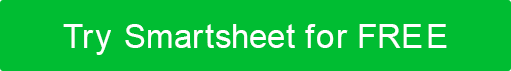 TABLE DES MATIÈRESCATÉGORIES DE CRISE	3SCÉNARIOS DE CRISE	4directives d'activation	5les impacts potentiels de la crise	6ÉQUIPE DE GESTION DE CRISE	7LISTE DE NOTIFICATION	8CENTRE DE COMMUNICATION GESTION DE CRISE	9PRÉVENTION	10RÉPONSE	11RÉCUPÉRATION	12CATÉGORIES DE CRISESCÉNARIOS DE CRISEinstructions d'activationles impacts potentiels de la criseÉQUIPE DE GESTION DE CRISELISTE DES NOTIFICATIONSCENTRE DE COMMUNICATION DE GESTION DE CRISEPRÉVENTIONRÉPONSERÉCUPÉRATIONHISTORIQUE DES VERSIONSHISTORIQUE DES VERSIONSHISTORIQUE DES VERSIONSHISTORIQUE DES VERSIONSHISTORIQUE DES VERSIONSVERSIONAPPROUVÉ PARDATE DE RÉVISIONDESCRIPTION DU CHANGEMENTAUTEURPRÉPARÉ PARTITREDATEAPPROUVÉ PARTITREDATECATÉGORIENIVEAU DE CRISEPOINT DE CONTACTCOORDONNÉES1 = MOINS GRAVE ...5 = LE PLUS GRAVEIdTITREDESCRIPTIONIdTITREDESCRIPTIONIdTITREDESCRIPTIONPOSTE DE L'ÉQUIPE CMNOM & TITRENUMÉRO DE TÉLÉPHONETÂCHES / ACTIONS À ENTREPRENDREGESTIONNAIRE DE CRISERESPONSABLE DE LA SÉCURITÉCONSEILLER EN RELATIONS PUBLIQUESCONSEILLER RHCONSEILLER MÉDICALCONSEILLER JURIDIQUECONSEILLER EN TICONSEILLER EN COMMUNICATION D'ENTREPRISENOMPOSITIONNUMÉRO DE TÉLÉPHONEMESSAGERIE ÉLECTRONIQUEEMPLACEMENT PRINCIPAL DU CMCCADRESSE PRINCIPALE DU CMCCNUMÉRO DE TÉLÉPHONE PRINCIPAL DU CMCCEMPLACEMENT CMCC SUR PLACEADRESSE CMCC SUR PLACENUMÉRO DE TÉLÉPHONE CMCC SUR PLACEEMPLACEMENT ALTERNATIF DU CMCCADRESSE ALTERNATIVE DU CMCCNUMÉRO DE TÉLÉPHONE ALTERNATIF DE LA CMCCSTRATÉGIE DE PRÉVENTIONCATÉGORIE PRÉVENTIONACTIONS / TÂCHESPERSONNE RESPONSABLESTRATÉGIE D'INTERVENTIONCATÉGORIE DE RÉPONSEACTIONS / TÂCHESPERSONNE RESPONSABLESTRATÉGIE DE RELANCECATÉGORIE DE RÉCUPÉRATIONIMPACT SUR LES ENTREPRISESOBJECTIFS PRINCIPAUX DU RÉTABLISSEMENTACTIONS / TÂCHESPERSONNE RESPONSABLEDÉMENTITous les articles, modèles ou informations fournis par Smartsheet sur le site Web sont fournis à titre de référence uniquement. Bien que nous nous efforcions de maintenir les informations à jour et correctes, nous ne faisons aucune déclaration ou garantie d'aucune sorte, expresse ou implicite, quant à l'exhaustivité, l'exactitude, la fiabilité, la pertinence ou la disponibilité en ce qui concerne le site Web ou les informations, articles, modèles ou graphiques connexes contenus sur le site Web. Toute confiance que vous accordez à ces informations est donc strictement à vos propres risques.